Приложение 4Штрих-код с выходом на онлайн сервис -Сочетание цветов в одежде https://cvetovoy-krug.ru/podbor-cveta-v-odezhde-online-serviceДля 1 группы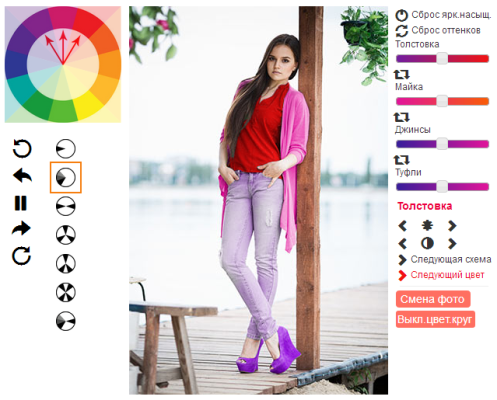 Для 2 группы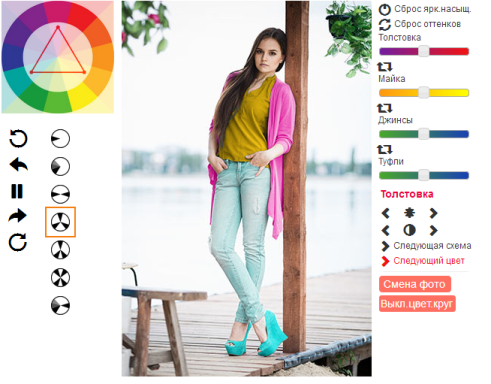 Для 3 группы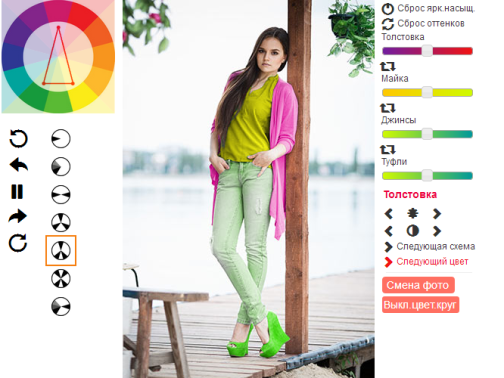 